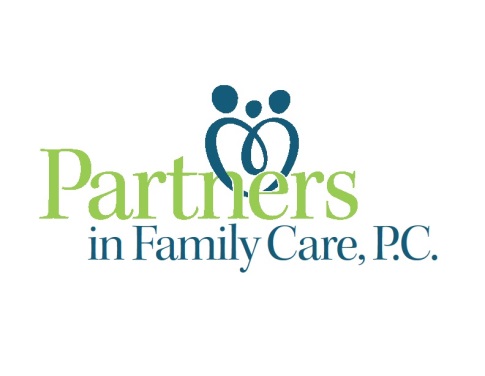 ACKNOWLEDGEMENT OF RECEIPT OF NOTICE OF PRIVACY PRACTICES FOR PROTECTED HEALTH INFORMATIONI acknowledge that I have received the Notice of Privacy Practices for protected health information from Partners in Family Care, P.C.Date:	______________________________Name of Patient:   (Print Name)  ______________________________                                               	Signature of Patient or Personal Representative:  ______________________________